附件2：梓潼县人民医院2021年上半年招聘人员报名表 承诺：本人愿对所提交的材料及报名信息的真实性负责。承诺人：        注：报名表后需附上学历证书电子注册备案表，如下（登陆学信网：www.chsi.com.cn进行下载）。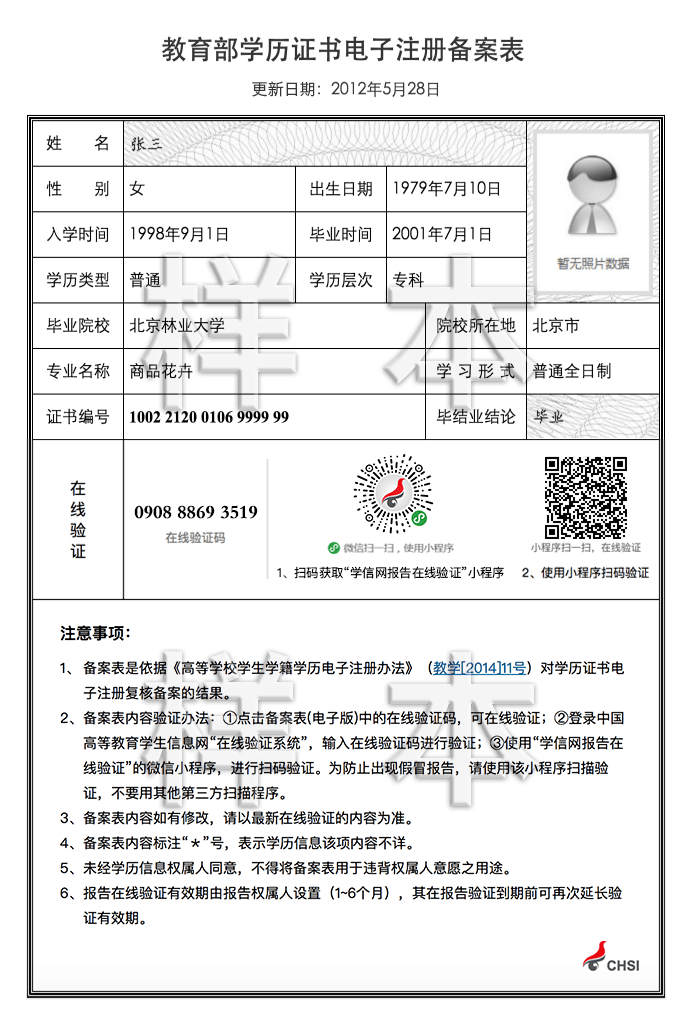 姓  名性  别（免冠彩色近照）出生年月民  族（免冠彩色近照）政治面貌专  业（免冠彩色近照）学  历学  位（免冠彩色近照）毕业院校及毕业时间职称资质应聘岗位身份证号码联系电话本人详细联系地址应聘人员自我介绍工作经历或实习简历人力资源办审核意见